Strengthening Endings with V7Part I. Resolving V7.Add the correct key signature to each excerpt, thenPart-write each resolution of V7 in four-part vocal style following the directions above each excerpt.Draw lines to show the correct resolution of the leading tone and chordal 7th                           Incomplete V7                            Default resolution                       Leading-tone drop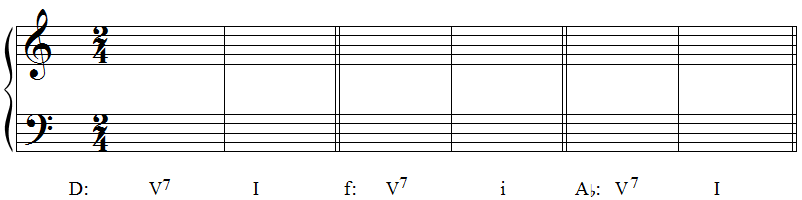                          Leading-tone drop                       Incomplete V7                             Default resolutionPart III. Analysis.Two excerpts appear on the following pages. For each:Label the key of the excerpt underneath the key signature at the beginning of the staffLabel all cadences in the excerpt.Note: the ends of the excerpts here do not end with cadences; it’s important to listen to excerpt and mark where you hear endings occurringProvide a Roman numeral analysis of any cadence point that ends V7-I in major or V7-i in minor.Excerpt 1: Mozart, “S’altro che lacrime” from La clemenza di Tito, mm. 3–10	https://open.spotify.com/track/50jbgJ0ARRnmA3Dj5OhPn6?si=c8895b6888fa43df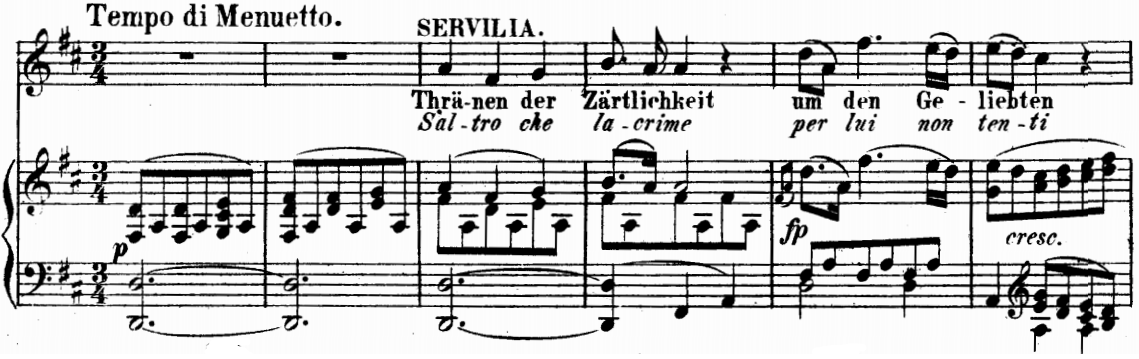 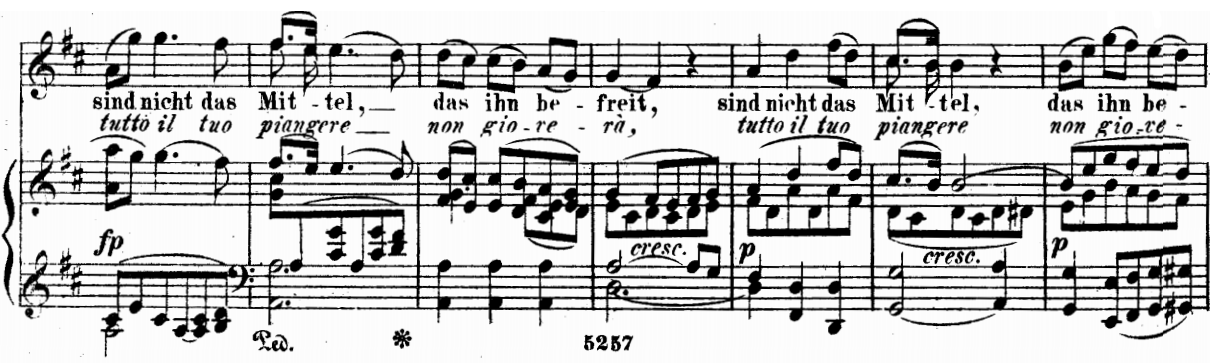 Excerpt 2: Clara Schumann, Piano Trio Op. 17, I	https://open.spotify.com/track/6cDe5d2S0o5p8CT8JvjZRi?si=c6811ced86594553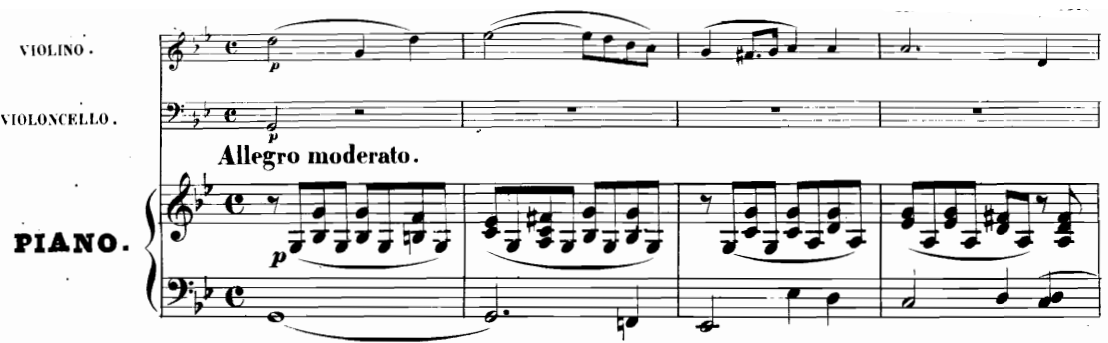 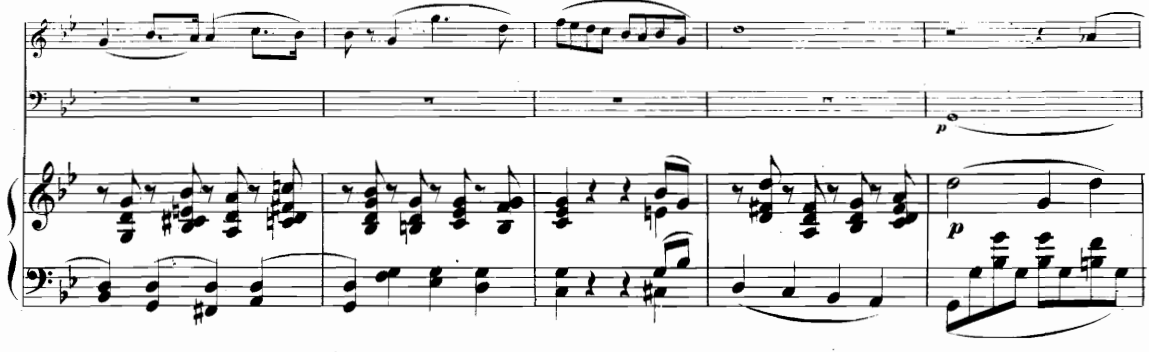 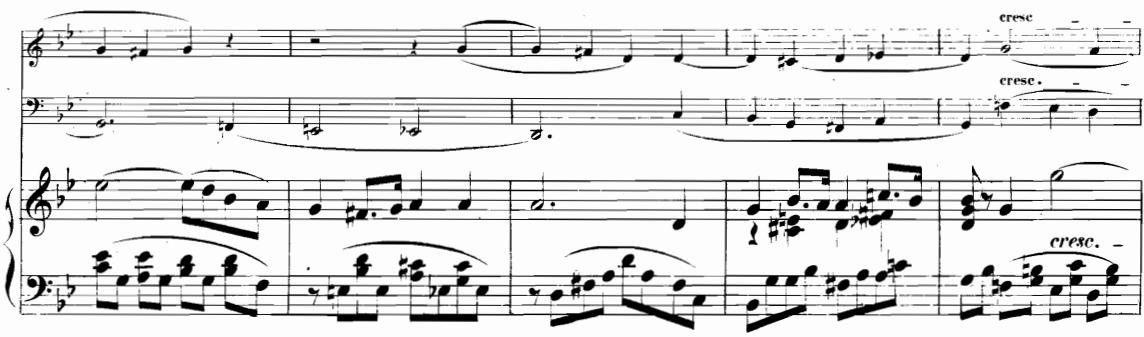 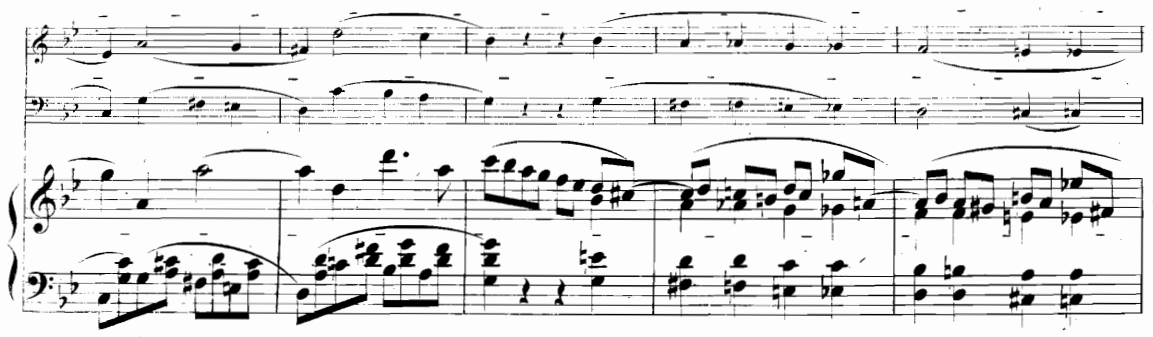 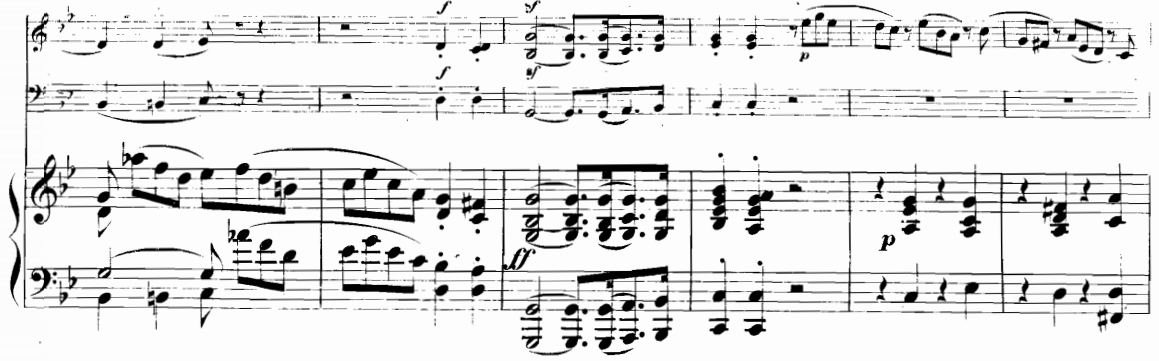 